Číslo 6 (106)                                                                                listopad-prosinecZpravodaj klubu seniorů Horka  Změna času  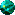 V neděli 28. 10. 2018 ve 3.00 hod. si vrátíme hodinky na 2.00 hod. Naše pondělní schůzky i nadále začínají v 17.00hodin.  Děti ráje  V sobotu 3. listopadu 2018 jedeme do Pardubic na muzikál „Děti Ráje“. Všem, kteří máte zakoupené vstupenky, oznamujeme, že společný odjezd autobusem bude v 17.45 hodin od hospody v Horce.  Turnaj v karetní hře Prší  Podzimní turnaj se uskuteční v sobotu 17. 11. 2018 od 16.00 hodin v místní prodejně.  Kosmetika a parafín  V pondělí 19. 11. 2018 od 17.00 hodin v klubovně si můžeme nechat ošetřit ruce parafínovými obklady. Nezapomeňte si přinést ručníky a 30.00 Kč. Budeme mít možnost si prohlédnout nějaké kosmetické výrobky a zakoupit si je.   Adventní trhy v Chroustovicích  V pátek 30. 11. 2018 pojedeme na adventní trhy do Chroustovic.Další zastávka bude v Hrochově Týnci, kde si již tradičně posedíme v cukrárně a nakoupíme si v řeznictví pana Milana Novotného. Odjezd od hospody v 8.30 hodin.  Mikulášské pečení   Členky našeho klubu mají opět chuť péct. Pomikulášské pondělí 10. 12. 2018 si zpestříme různými napečenými dobrotami. Přijďte všichni a při kávě, čaji i vínečku se dobře pobavíme. Ženy, které budete ochotné péct, dejte nám do klubu vědět.  Rozsvícení vánočního stromu  První adventní neděli to je 2. 12. 2018 v 17.00 hodin obec pořádá slavnostní rozsvícení vánočního stromu.  Živý betlém  V neděli 16. 12. 2018 v 17.00 hodin začíná již tradiční živý betlém.  Společné rozloučení s rokem 2018  V pátek 28. 12. 2018 v 17. 00 hodin se sejdeme v klubovně na Obecním úřadě a společně oslavíme konec tohoto roku. Přípitek, večeře, a živá hudba zajištěna. Ostatní doporučuji si přinést z domu. Kdo můžete, doneste něco do tomboly.Blahopřání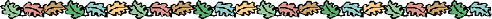 Vám všem, kteří přišli na svět v listopadu a  prosinci   1. 11. Čechová Zdeňka                        22. 11. Nepivodová Marie   8. 11. Lorincziová Ivana                      27. 11. Šindlerová Anna 15. 11. Hesová Eva                                29. 11. Malinská Marie 17. 11. Marboeová Libuše                     21. 12. Lonerová MarieInformace z výborové schůze konané 15. 10. 2018Přítomni: p. Hodan, pí. Hodanová, Krausová, Jará, Zdražilová, Dvořáková, ČernáOmluveni: pí. Moudrá, Forštová Všechny akce, které jsme naplánovali na minulé dva měsíce, proběhly ke spokojenosti nás všech. Rozdělili jsme si úkoly na zajištění všech dalších akcí, které budou v listopadu a prosinci. Jestli má někdo nějaký nápad jak zpestřit naši činnost, budeme rádi za každé doporučení. Na příští rok budeme opět vybírat příspěvek 50,- Kč na osobu. Schválili jsme obsah zpravodaje č. 6/2018. Příští výborová schůze bude 10. 12. 2018 v 16.00 hodin.  Co jsme dělali v září a říjnu  Dlouho plánované opékání buřtů nám počasí dovolilo uskutečnit až v září. Sešli jsme se v podvečer na dětském hřišti a při velmi příjemném počasí jsme si pochutnali a dobře se pobavili.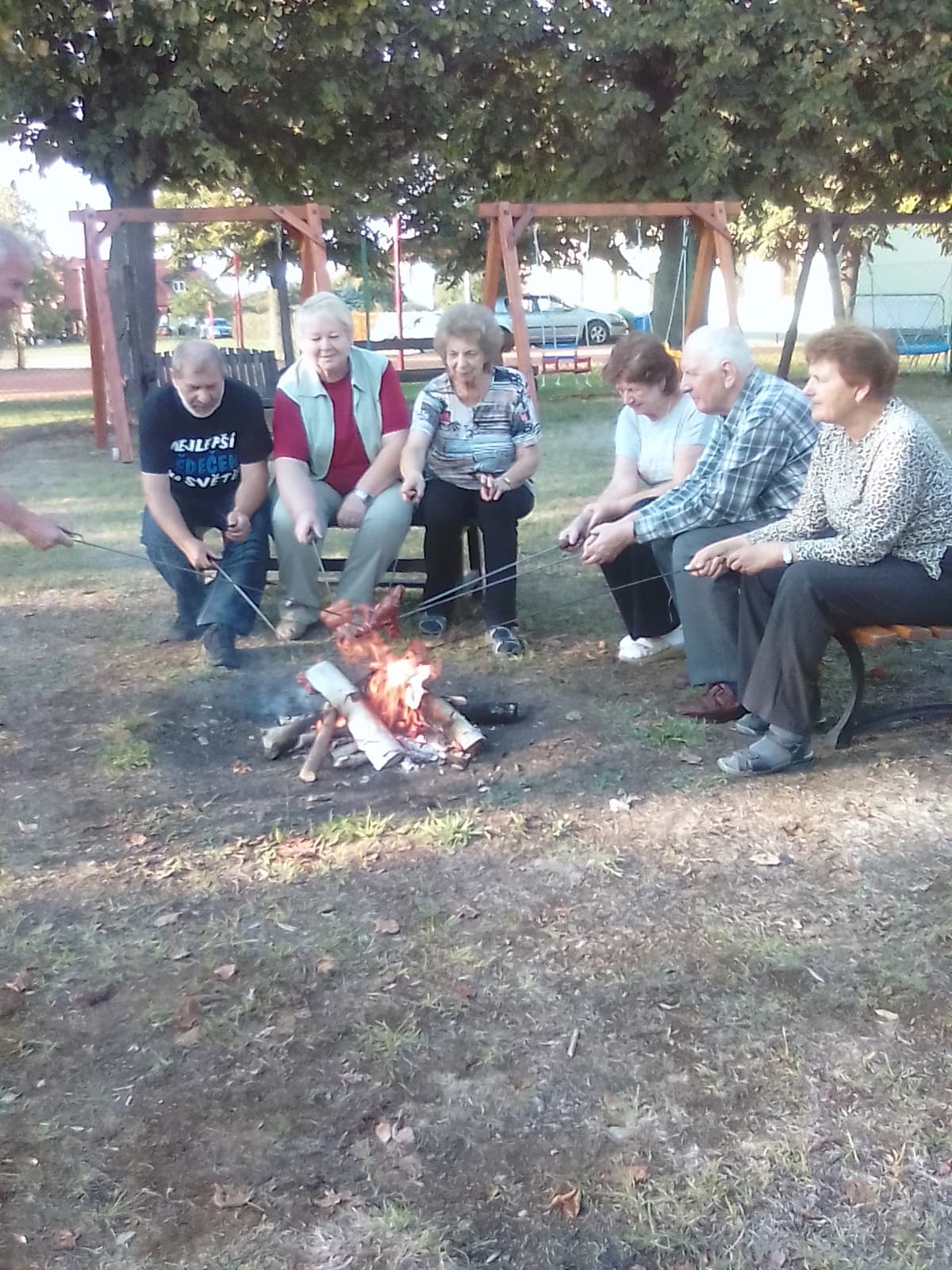   Charitativní sbírka   V tomto roce se uskutečnila sbírka pouze jednou a to 24. září. Lidé darovali mnoho věcí, za což jim jménem Diakonie Broumov srdečně děkujeme.  Polsko  Naším oblíbeným zájezdem se stalo Polsko. Ve čtvrtek 11. října v 6.00 hodin jsme vyjeli. Na místo jsme přijeli před půl devátou. V tuto dobu na tržišti ještě není tolik lidí, tak jsme si v klidu nakoupili.Počasí bylo krásné, tak jsme byli spokojeni. Náš klub tento nákupní zájezd pro všechny občany pořádal už po čtvrté.  Den seniorů  V sobotu 29. září jsme společně oslavily Den seniorů. Byla příjemná atmosféra, při živé hudbě jsme se dobře bavili.  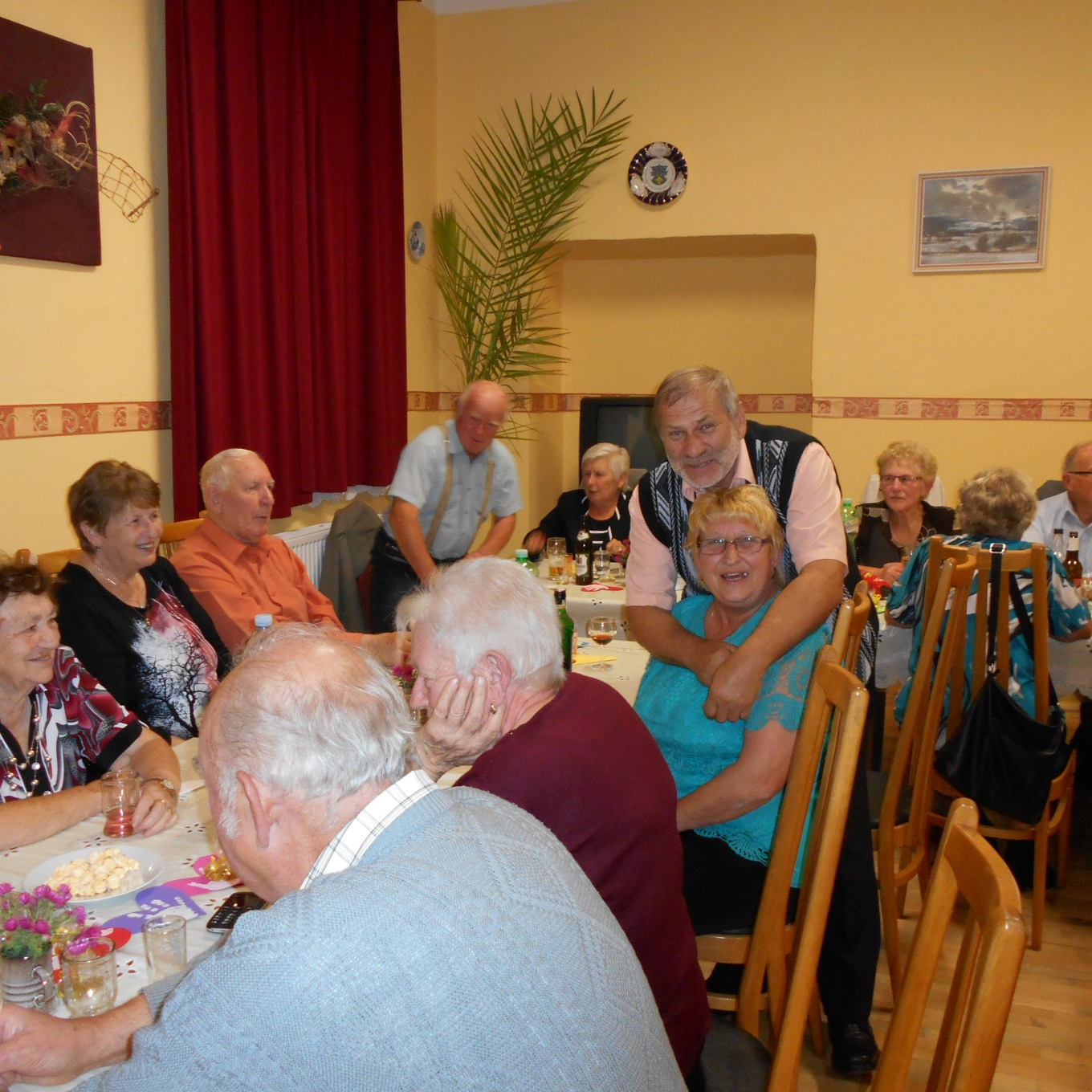 Program                                   Vede                          SlužbaProgram                                   Vede                          SlužbaProgram                                   Vede                          SlužbaProgram                                   Vede                          Služba 5. 11. (888)  kavárničkapí. Černápí. Velendorfová12. 11. (889) kavárničkapí. Hejskápí. Šimková19. 11. (890) parafínpí. Velendorfovápí. Forštová26. 11. (891) kavárničkapí. Dvořákovápí. Černá 3. 12. (892) kavárničkapí. Zdražilovápí. Hejská10. 12. (893) kavárničkapí. Šimkovápí. DvořákováVýbor 16.00 hod.17. 12. (894) kavárničkapí. Forštovápí. Zdražilová24. 12. Štědrý den28. 12. ukončení roku 2018      Službu mají         všichni       schopní